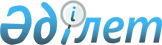 On approval of the list of socially significant diseasesOrder of the Minister of Health of the Republic of Kazakhstan dated September 23, 2020 No. ҚР ДСМ-108/2020. Registered with the Ministry of Justice of the Republic of Kazakhstan on September 24, 2020 No. 21263In accordance with subparagraph 158 of paragraph 1 of Article 1 of the Code of the Republic of Kazakhstan dated July 7, 2020 "On the health of the people and the healthcare system", I ORDER:1. Approve the List of socially significant diseases in accordance with Appendix 1 to this order.2. Recognize invalid some orders of the Minister of Health and Social Development of the Republic of Kazakhstan and the Minister of Health of the Republic of Kazakhstan in accordance with Appendix 2 to this order.3. The Department of Organization of Medical Assistance of the Ministry of Health of the Republic of Kazakhstan, in accordance with the procedure established by the legislation of the Republic of Kazakhstan, shall ensure:1) state registration of this order with the Ministry of Justice of the Republic of Kazakhstan;2) placement of this order on the Internet resource of the Ministry of Health of the Republic of Kazakhstan after its official publication;3) within ten working days after the state registration of this order with the Ministry of Justice of the Republic of Kazakhstan, submission to the Legal Department of the Ministry of Health of the Republic of Kazakhstan of information on the implementation of the measures provided for in subparagraphs 1) and 2) of this paragraph.4. To impose control over the execution of this order on the supervising Vice Minister of Health of the Republic of Kazakhstan.5. This order shall enter into force ten calendar days after the day of its first official publication.List of socially significant diseasesList of orders of the Minister of Health and Social Development of the Republic of Kazakhstan and the Minister of Health of the Republic of Kazakhstan, recognized as invalid1. Order of the Minister of Health and Social Development of the Republic of Kazakhstan dated May 21, 2015 No. 367 "On approval of the list of socially significant diseases and diseases that pose a danger to others" (registered in the Register of State Registration of Normative Legal Acts No. 11512, published on July 15, 2015 in information and legal system "Adilet");2. Order of the Minister of Health of the Republic of Kazakhstan dated July 3, 2017 No. 451 "On amendments to the order of the Minister of Health and Social Development of the Republic of Kazakhstan dated May 21, 2015 No. 367 "On approval of the list of socially significant diseases and diseases that pose a danger to others" ( registered in the Register of State Registration of Regulatory Legal Acts No. 15417, published on August 15, 2017 in the Reference Control Bank of Regulatory Legal Acts of the Republic of Kazakhstan in electronic form);3. Order of the Minister of Health of the Republic of Kazakhstan dated January 31, 2020 No. ҚР ДСМ-7/2020 "On amendments to the order of the Minister of Health and Social Development of the Republic of Kazakhstan dated May 21, 2015 No. 367" On approval of the list of socially significant diseases and diseases representing danger to others" (registered in the Register of State Registration of Regulatory Legal Acts No. 19966, published on February 4, 2020 in the Reference Control Bank of Regulatory Legal Acts of the Republic of Kazakhstan in electronic form).© 2012. RSE on REM "Institute of Legislation and Legal Information of the Republic of Kazakhstan" of the Ministry of Justice of the Republic of Kazakhstan Minister of Health 
of the Republic of Kazakhstan  A. Tsoi Appendix 1 
to the order of the Minister of 
Health 
of the Republic of Kazakhstan 
dated September 23, 2020 
No. ҚР ДСМ-108/2020No.DiseasesCodes of the international classification of diseases 10one.TuberculosisA15-A192.Human immunodeficiency virus (HIV) diseaseB20-B243.Chronic viral hepatitis and liver cirrhosisB18.0, B18.1, B18.2, B18.8, B19, K744.Malignant neoplasmsC00-97; D00-09; D37-48five.DiabetesE10-E146.Mental, behavioral disorders (diseases)F00-F997.Cerebral palsyG808.Acute myocardial infarction (first 6 months)I21, I22, I23nine.RheumatismI00-I02; I05-I09; M12.3; M35.310.Systemic connective tissue lesionsM30-M36eleven.Degenerative diseases of the nervous systemG30-G3212.Demyelinating diseases of the central nervous systemG35-G3713.Orphan diseasesB55, D56, D56.0-D56.2, D56.4, D57, D57.0-D57.2, D59.5, D61.9, D69.3, D76.0, D80-D84, E53.1, E74.0, E75.2, E76.0-E76.2, E80.2, E83.0, E84.8, E85.0, E88.0, G12.2, G35, G40.4, G93.4, J84, J84.0, J84.1, J84.8, J84.9, I27.0, K50, K51, L10, L13.0, M08.2, M30.3, M31.3, M31.4, M 31.8 , M32.1, M33, M33.2, M35.2, Q78.0, Q80, Q81.Appendix 2 
to the order of the Minister of 
Health 
of the Republic of Kazakhstan 
dated September 23, 2020 
No. ҚР ДСМ-108/2020